MORNING WORSHIP SERVICEJune 14, 2015Opening Song                                                                                 Opening Prayer/AnnouncementsWorship Hymns                                                 Offering/Offertory                                                                Special Music                                                                                     Message                                                                                 Bro. Geary McManus   Invitation                                                                                  Closing PrayerEvening Worship Service at 6:00 PMNURSERY – available for children age 0 to KindergartenJana MooreHostesses for June	Ushers for JuneTerri Edwards, Judy Broussard	Kenny Merrell, David Condron,     	Sam McManus, Mickey Stanford		Immediate Need Prayer ListPray for Terri Edwards and her family as she continues treatments for breast cancer   Pray for Patsy Smothermon (Wesley Smothermon’s mom) as she is very ill and not expected to live and also for their finances. They have no health or life insurance. Pray for Debbie McBride’s nephew Cale and his doctors as they try to relieve his brain inflammationPray for all families affected by the recent flooding 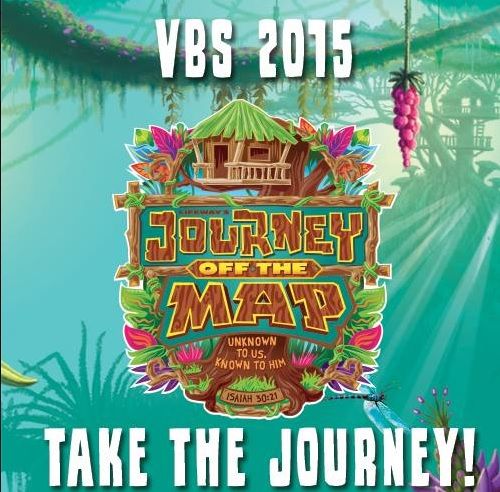 